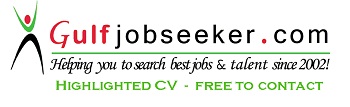 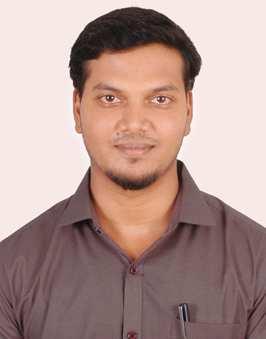 Victor Martin.S MOOSA BUILDING,503,ALSOOR AREA,SHARJAH, svm1691@gmail.com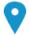 Sex: Male | Date of birth: 24/10/1991 | Nationality: Indian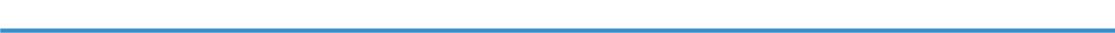 WORK EXPERIENCEJULY’14 – PresentEDUCATIONAugust ’10 – April ’14August ’09 – April ’10June ’07 – April ’08Quality EngineerMarks Engineering works, Coimbatore.Inspect the product based on customer drawings. Analyze quality performance utilizing using statistical and analytical tools and methods Identifying product defects to improve the quality, reliability and safety of the process. Supporting my team in reading the drawings. Ensure process control documents adhere with set requirements Collecting & analysing of feedback for continual improvement. Preparing master records of the finshed products Assist manufacturing scrap performance evaluation and management. Interact with manufacturing and engineering teams to optimize documentation related to qualityand inspection checks. Suggest corrective actions as material review board member. Software worked: AutoCAD 2007,2011, Business or sector: Production,Manufacturing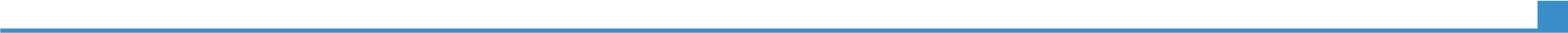 B.E – Mechanical Engineering – 6.9 CGPA out of 10.Karpagam college of enginering, Coimbatore.Class XII – 75%.AVB Matriculation Higer Secondary School, Coimbatore.Class X – 62.6%Sidha Naidu High school, Coimbatore.PROJECTSDouble side reciprocating sawing machine using four bar mechanismUnique bicycle crankPERSONAL SKILLSUsing four bar mechanism we are producing a two reciprocating motion by using links and with the help of this reciprocating motion we are cutting two objects in a single input . We fabricate a unique cycle pedal crank which is having two speeds,one for torque and another for speed.The belt and pulley used to power transferred for bicycle. Job-related skillsComputer skillsEffective communication with all department in our concern. Broad understanding of the product. Through knowledge in reading Drawings. Basic knowledge in AutoCAD. Basic knowledge in Microsoft office tools. Basic knowledge in Photoshop Cs3. I hereby declare that the above mentioned details are true to my best knowledge.Linguistic skills   Languages Known: Tamil, EnglishADDITIONALINFORMATIONCo-Curricular Activities   Attended a certification course on AUTO CAD at Karpagam College ofEngineering, coimbatore   Secretary of MEXIHIBIT 2013 & 2014.   Organized KONCURRENZA 2013 at Karpagam College of Engineering,coimbatoreDate:Yours Faithfully,Place: Sharjah  (VISITING VISA 3MONTHS)S.Victor martin.